The Carbon Cycle			Name:  ____________________Date:  _______________ Per:  _______Questions from Article	   	   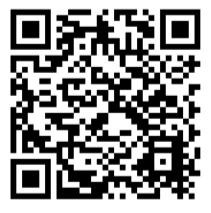 http://www.visionlearning.com/en/library/Earth-­‐Science/6/The-­‐Carbon-­‐Cycle/95	   How important is carbon to our world?	How common is carbon compared to other elements on the Earth?What is meant by a net carbon sink? How much net carbon is put into oceans every year in Gigatons? How much carbon in Gigatons is cycled in the atmosphere every year?What is acid rain and how is acid rain formed?What are three ways in which CO2 is put into the atmosphere?a.b.c.What two biological processes contribute significantly to the cycling of carbon?Compare the movement of biological cycles to geological cycles in moving carbon on our planet.How do the seasons affect the cycling of carbon by photosynthesis?Is the concentration of CO2 in the atmosphere increasing or decreasing?Who is the famous scientist who has been tracking CO2 concentration for decades? How is limestone formed?  Overall, how does this process “lock in” carbon in the oceans?How does the removal of forests affect the carbon cycle?How does the increase in CO2 concentration affect the global average temperature?Explain what is meant by the greenhouse effect and how CO2 is a contributor.How is the CO2 concentration of determined before records were kept?  Name three ways.a.b.c.Which country is responsible for 25% of the world’s carbon emissions?What is the scientific community doing to address rising CO2 levels?   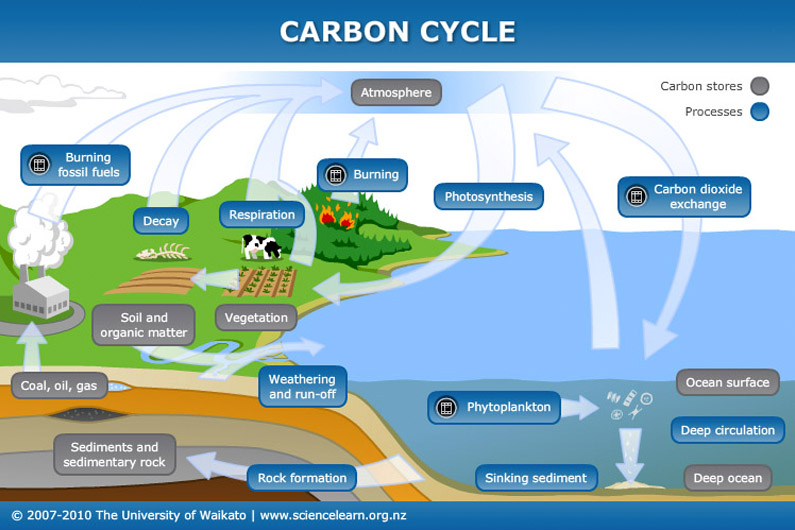 